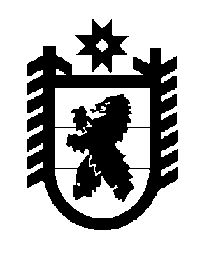 Российская Федерация Республика Карелия    ПРАВИТЕЛЬСТВО РЕСПУБЛИКИ КАРЕЛИЯПОСТАНОВЛЕНИЕот 5 октября 2018 года №  370-Пг. Петрозаводск О внесении изменений в Положение о Министерстве экономического развития и промышленности Республики КарелияПравительство Республики Карелия п о с т а н о в л я е т:Внести в Положение о Министерстве экономического развития и промышленности Республики Карелия, утвержденное постановлением Правительства Республики Карелия от 21 сентября 2016 года № 360-П                   «Об утверждении Положения о Министерстве экономического развития и промышленности Республики Карелия» (Собрание законодательства Республики Карелия, 2016, № 9, ст. 1942; № 12, ст. 2618; 2017, № 7, ст. 1360; № 10, ст. 1981; № 12, ст. 2479, 2481, 2486; 2018, № 3, ст. 538; Официальный интернет-портал правовой информации (www.pravo.gov.ru), 27 июня                         2018 года, № 1000201806270006; 13 августа 2018 года, № 1000201808130002), следующие изменения:1) в пункте 1 слова «внешнеэкономической деятельности и международного сотрудничества» заменить словами «внешнеэкономической деятельности, международного и приграничного сотрудничества»;2) в пункте 9:а) в подпункте 83 слова «приграничному сотрудничеству,» исключить;б) в подпункте 85 слова «и приграничного» исключить;в) дополнить подпунктами 85.1 – 85.7 следующего содержания:«85.1) осуществляет подготовку и организацию встреч, консультаций и иных мероприятий с представителями государственно-территориальных, административно-территориальных и муниципальных образований Финляндской Республики, а также, с согласия Правительства Российской Федерации, с органами государственной власти Финляндской Республики;	85.2) участвует в разработке и реализации международных программ приграничного сотрудничества, проектов международных программ приграничного сотрудничества; 85.3) оказывает содействие органам местного самоуправления и координирует деятельность указанных органов в сфере приграничного сотрудничества;85.4) формирует перечень соглашений о приграничном сотрудничестве Республики Карелия;85.5)  получает перечни соглашений о приграничном сотрудничестве муниципальных образований и формирует перечень соглашений о приграничном сотрудничестве муниципальных образований;85.6) осуществляет регистрацию соглашений о приграничном сотрудничестве муниципальных образований;85.7) осуществляет сбор информации об осуществлении международных и внешнеэкономических связей Республики Карелия и муниципальных образований с субъектами приграничного сотрудничества Финляндской Республики по вопросам приграничного сотрудничества и о результатах осуществления таких связей;».           Глава Республики Карелия 					                  А.О. Парфенчиков